				بسمهتعالی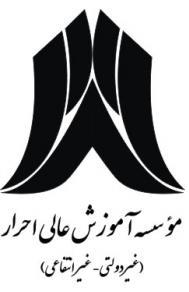 	فرم درخواست برگزاری کارگاه، همایش و کنفرانسهای علمی									شماره: 									تاریخ: عنوان کارگاه، همایش، کنفرانس: .....................................................................................................................موضوع کارگاه، همایش، کنفرانس: ...................................................................................................................نام و نام خانوادگی دبیر کارگاه، همایش، کنفرانس: .........................................................................................نوع کارگاه، همایش، کنفرانس:نوع اول ( با کمک مالی موسسه )            نوع دوم ( بدون کمک مالی موسسه )            نوع سوم ( کمک مالی به موسسه ) اهداف و دلایل ضرورت برگزاری: .................................................................................................................................................................................................................................................................................................نحوه برگزاری:                داخل موسسه                                ملی                       بین المللی 	        تاریخ اجراء: .......................................................................................................................................................مدت برگزاری ( ساعت برای هر دوره کارگاه ): ..........................................................................................محل اجراء: .......................................................................................................................................................تعداد شرکت کنندگان: ..................................................................................................................................برگزار کنندگان: ..............................................................................................................................................اسامی حمایت کنندگان داخلی و خارجی: ...............................................................................................................................................................................................................................................................................درآمدها و منابع مالی (کلیه وجوه دریافتی به حساب درآمد های اختصاصی موسسه واریز می گردد): .......................................................................................................................................................................................................................................................................................................................................................................................................................................................................................................................................هزینه ها: .......................................................................................................................................................................................................................................................................................................................................................................................................................................................................................برنامه زمان بندی و شیوه  اجرایی: ........................................................................................................................................................................................................................................................................................................................................................نحوه همکاری موسسه و امکانات و منابع درخواستی از موسسه: ........................................................................................................................................................................................................................................................................................................................................................